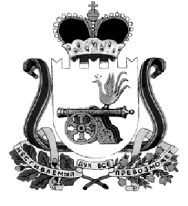 АДМИНИСТРАЦИЯ МУНИЦИПАЛЬНОГО ОБРАЗОВАНИЯ«КАРДЫМОВСКИЙ  РАЙОН» СМОЛЕНСКОЙ ОБЛАСТИ П О С Т А Н О В Л Е Н И Еот 07.02.2019 № 00064Администрация муниципального образования «Кардымовский район» Смоленской областипостановляет:Внести следующие изменения в постановление Администрации муниципального образования «Кардымовский район» Смоленской области от 22.02.2017 № 00117  «Гражданско-патриотическое воспитание граждан в муниципальном образовании  «Кардымовский район» Смоленской области» на 2017-2020 годы» (в ред. от 28.09.2018  №00711) (далее – постановление):1.1. В наименовании постановления слова «на 2017-2020 годы» исключить.1.2. В пункте 1 постановления слова «на 2017-2020 годы» исключить.1.3. Приложение к постановлению изложить в новой редакции согласно приложению к настоящему постановлению.2. Настоящее постановление опубликовать на официальном сайте Администрации муниципального образования «Кардымовский район» Смоленской области в сети «Интернет».3. Контроль исполнения настоящего постановления возложить на заместителя Главы муниципального образования «Кардымовский район» Смоленской области Н.В. Игнатенкову.4. Настоящее постановление вступает в силу со дня его подписания и распространяет своё действие на правоотношения, возникшие с 1 января 2019 года.МУНИЦИПАЛЬНАЯ программа  «Гражданско-патриотическое воспитание граждан в муниципальном образовании «Кардымовский район» Смоленской области»  (в ред.постановлений Администрации муниципального образования «Кардымовский район» Смоленской области от 28.09.2018  №00711)п. Кардымово2018ПАСПОРТмуниципальной программы Содержание проблемы и обоснование необходимости ее решения программно-целевым методомПатриотическое воспитание, являясь составной частью воспитания  в целом, представляет собой систематическую и целенаправленную деятельность органов местного самоуправления и общественных организаций  по формированию у граждан муниципального образования «Кардымовский район» Смоленской области высокого патриотического сознания, верности своему Отечеству, готовности к выполнению гражданского долга и конституционных обязанностей.В настоящее время, когда в России идет процесс определения ценностных ориентиров, соответствующих современным реалиям, главной проблемой для общества становится обретение духовного стержня, общепризнанных, традиционных для России идеалов и ценностей, национальной идеи. Это важно и для страны, и для области, и для общества в целом, и для человека, поскольку помогает ему адаптироваться к изменившимся условиям, осмыслить свое место во вновь возникшей системе общественных координат.В гражданско-патриотическом воспитании стоит особо выделить работу по воспитанию патриотично настроенной молодежи с независимым мышлением, обладающей созидательным мировоззрением, профессиональными знаниями, демонстрирующей высокую культуру, в том числе культуру межнационального общения, ответственность и способность принимать самостоятельные решения, нацеленные на повышение благосостояния страны, народа и своей семьи. Необходимость совершенствования работы по гражданскому и патриотическому воспитанию молодежи требует поиска новых моделей, методов и форм работы с молодежью, прежде всего, допризывного возраста. Необходима такая организация работы, которая обеспечивает физическую подготовку молодых людей, дает специальную теоретическую и практическую военно-прикладную подготовку к службе в Вооруженных силах Российской Федерации и создает условия для патриотического и гражданского воспитания молодежи.Для эффективного функционирования системы патриотического воспитания необходимо вести плановую работу по улучшению материально-технического обеспечения воспитательной базы, преодолению дефицита профессиональных кадров для ведения работы по патриотическому воспитанию граждан, развитию системы патриотического воспитания в трудовых коллективах, вовлечению в эту работу средств массовой информации.Образовательные учреждения и учреждения культуры Кардымовского  района испытывают сложности с методическим обеспечением, в части подготовки и переподготовки специалистов в области патриотического воспитания, внедрением программ, ориентированных на формирование у подростков и молодежи толерантности, миролюбия, достижения социального согласия, на противодействие социальной агрессии, национальным конфликтам, экстремизму, терроризму. Разработка муниципальной программы вызвана:- необходимостью разработки и реализации новых подходов к определению приоритетов и основополагающих принципов гражданского и патриотического воспитания;- формированием у жителей Кардымовского района высокого патриотического сознания, верности Отечеству и своей малой Родине, готовности к выполнению конституционных обязанностей;- необходимостью проведения политики по созданию условий для формирования системы воспитания подрастающего поколения и молодежи в соответствии с их потребностями и общественными запросами.Муниципальная программа ориентирована на все социальные слои и возрастные группы граждан при сохранении приоритета патриотического воспитания детей и молодежи, имеет открытый характер и доступна для участия в ее реализации образовательных учреждений, общественных движений и объединений с собственными инициативами и проектами.Результатом реализации муниципальной программы предполагается положительная динамика роста патриотизма.Цели, задачи и целевые показатели ПрограммыЦелью муниципальной программы является развитие и совершенствование системы гражданско-патриотического воспитания граждан в муниципальном образовании «Кардымовский район» Смоленской области и повышение уровня консолидации общества для решения задач обеспечения национальной безопасности и устойчивого развития Российской Федерации, укрепления чувства сопричастности граждан к истории и культуре России.Основными задачами Программы являются:- совершенствование деятельности  Администрации муниципального образования «Кардымовский район» Смоленской области, ее структурных подразделений в области патриотического  воспитания граждан;- проведение  мероприятий   патриотической  направленности  по совершенствованию патриотического  воспитания  граждан, проживающих  в Кардымовском районе,- повышение престижа военной  службы в молодежной средеВ ходе реализации Программы планируется достижение следующих целевых показателей:3. Перечень программных мероприятийПеречень программных мероприятий приведен в приложении к настоящей Программе.Ресурсное обеспечение Программы.Общий объем финансирования Программы составит 295,00 тыс.рублей, в том числе по годам:2017 год –57,00  тыс. руб.      2018 год –67,00  тыс. руб.      2019 год –57,00  тыс. руб.      2020 год –57,00  тыс. руб.  2021 год – 57,00 тыс. руб.    Объемы финансирования мероприятий Программы за счет средств районного бюджета ежегодно подлежат уточнению в установленном порядке при формировании проекта бюджета на соответствующий год.5. Механизм реализации ПрограммыМеханизм реализации муниципальной программы – это система мероприятий, обеспечивающих достижения определенных результатов.Исполнителем программы является Администрация муниципального образования «Кардымовский район» Смоленской области, осуществляющий своевременное исполнение программных мероприятий, целевое и рациональное использование бюджетных средств, выделяемых на их реализацию.Управление муниципальной программой осуществляет заказчик муниципальной программы.Заказчик муниципальной программы:- обеспечивает реализацию муниципальной программы и её финансирование;- осуществляет координацию деятельности её исполнителей и участников;- представляет в установленном порядке предложения по уточнению перечня мероприятий муниципальной программы на очередной финансовый год;- осуществляет мониторинг результатов реализации мероприятий муниципальной программы;- осуществляет формирование аналитической информации о реализации мероприятий муниципальной программы;- контролирует целевое и эффективное использование выделенных бюджетных средств;- осуществляет подготовку и предоставление ежегодных отчетов о реализации муниципальной программы.Порядок финансирования мероприятий муниципальной программы за счет средств бюджета муниципального образования «Кардымовский район» Смоленской области осуществляется путем выделения средств с последующим перечислением исполнителям конкретных мероприятий  в установленном законом порядке.Корректировка программных мероприятий и их ресурсного обеспечения в ходе реализации муниципальной программы осуществляется путем внесения изменений в муниципальную программу и оформляется Постановлением Администрации муниципального образования «Кардымовский район» Смоленской области.Контроль за реализацией муниципальной программы осуществляется заместителем Главы муниципального образования «Кардымовский район» Смоленской области.ПЕРЕЧЕНЬпрограммных мероприятийО внесении изменений в постановление Администрации муниципального образования «Кардымовский район» Смоленской области от 22.02.2017 № 00117Глава муниципального образования «Кардымовский район» Смоленской областиП.П. НикитенковПриложение к постановлению Администрациимуниципального образования «Кардымовский район» Смоленской области от __.__.____ № ______УТВЕРЖДЕНАпостановлением Администрации муниципального образования«Кардымовский район» Смоленской областиот 22.02.2017 г. № 00117НаименованиеПрограммыМуниципальная программа «Гражданско-патриотическое воспитание граждан в муниципальном образовании «Кардымовский район» Смоленской области» (далее - Программа)Основание для разработки Программы- Конституция Российской Федерации;- государственная программа «Патриотическое воспитание граждан Российской Федерации на 2016-2020 годы» (утверждена постановлением Правительства Российской Федерации от 30.12.2015 № 1493);- областная государственная программа «Гражданско-патриотическое воспитание граждан в Смоленской области» на 2016 - 2020 годы» (утверждена Постановлением Администрации Смоленской области от 29.06.2016 № 364)Заказчик  Программы               Администрация  муниципального образования «Кардымовский район»  Смоленской области Разработчики  Программы Сектор социальной политики Администрации муниципального образования «Кардымовский район» Смоленской области Цель и задачи ПрограммыОсновная цель программы:  Развитие и совершенствование системы гражданско-патриотического воспитания граждан в муниципальном образовании «Кардымовский район» Смоленской области и повышение уровня консолидации общества для
решения задач обеспечения национальной безопасности и устойчивого развития Российской Федерации, укрепления чувства сопричастности граждан к истории и культуре России.Основные задачи программы: - совершенствование деятельности  Администрации муниципального образования «Кардымовский район» Смоленской области, ее структурных подразделений в области патриотического  воспитания граждан;- проведение  мероприятий   патриотической  направленности  по совершенствованию патриотического  воспитания  граждан, проживающих  в Кардымовском районеЦелевые показатели Программы- увеличение количества массовых мероприятий, проводимых по патриотическому воспитанию;- увеличение количества граждан участвующих в мероприятиях по патриотическому воспитанию-увеличение количества   изданных   информационных    материалов  по  вопросам  патриотического воспитанияСроки  и этапы реализации Программы2017 – 2021  годыОбъем и источники финансирования ПрограммыОбщий объем финансирования Программы за счет средств бюджета муниципального образования «Кардымовский район» Смоленской области 295,0 -                              тыс. рублей, в том числе по годам:2017 год – 57,0 тыс. рублей.  2018 год – 67,0 тыс. рублей.  2019 год – 57,0 тыс. рублей.  2020 год – 57,0 тыс. рублей.  2021 год – 57,0 тыс. рублейN 
п/пЦелевой показательЕдиница изм.2017 год2018 год2019 год2020 год2021год1. увеличение количества массовых мероприятий, проводимых по патриотическому воспитанию%10%15%20%23%25%2. увеличение количества граждан участвующих в мероприятиях по патриотическому воспитанию (по отношению к общему количеству граждан) %20%25%30%35%40%3.увеличение количества   изданных   информационных    материалов  по  вопросам  патриотического воспитания%3%5%7%9%11%Приложение  к  муниципальной  программе «Гражданско-патриотическое воспитание граждан в муниципальном образовании «Кардымовский район» Смоленской области»№п/пНаименованиемероприятияНаименованиемероприятияСрок реализацииСрок реализацииИсполнительОбъем финансирования (тыс.руб.)Объем финансирования (тыс.руб.)Объем финансирования (тыс.руб.)Объем финансирования (тыс.руб.)Объем финансирования (тыс.руб.)Объем финансирования (тыс.руб.)Источник финансирования№п/пНаименованиемероприятияНаименованиемероприятияСрок реализацииСрок реализацииИсполнительвсегов том числе по годамв том числе по годамв том числе по годамв том числе по годамв том числе по годамИсточник финансирования№п/пНаименованиемероприятияНаименованиемероприятияСрок реализацииСрок реализацииИсполнительвсего20172018201920202021Источник финансирования1223345789101112Задача 1. Совершенствование деятельности  Администрации муниципального образования «Кардымовский район» Смоленской области, ее структурных подразделений в области патриотического  воспитания гражданЗадача 1. Совершенствование деятельности  Администрации муниципального образования «Кардымовский район» Смоленской области, ее структурных подразделений в области патриотического  воспитания гражданЗадача 1. Совершенствование деятельности  Администрации муниципального образования «Кардымовский район» Смоленской области, ее структурных подразделений в области патриотического  воспитания гражданЗадача 1. Совершенствование деятельности  Администрации муниципального образования «Кардымовский район» Смоленской области, ее структурных подразделений в области патриотического  воспитания гражданЗадача 1. Совершенствование деятельности  Администрации муниципального образования «Кардымовский район» Смоленской области, ее структурных подразделений в области патриотического  воспитания гражданЗадача 1. Совершенствование деятельности  Администрации муниципального образования «Кардымовский район» Смоленской области, ее структурных подразделений в области патриотического  воспитания гражданЗадача 1. Совершенствование деятельности  Администрации муниципального образования «Кардымовский район» Смоленской области, ее структурных подразделений в области патриотического  воспитания гражданЗадача 1. Совершенствование деятельности  Администрации муниципального образования «Кардымовский район» Смоленской области, ее структурных подразделений в области патриотического  воспитания гражданЗадача 1. Совершенствование деятельности  Администрации муниципального образования «Кардымовский район» Смоленской области, ее структурных подразделений в области патриотического  воспитания гражданЗадача 1. Совершенствование деятельности  Администрации муниципального образования «Кардымовский район» Смоленской области, ее структурных подразделений в области патриотического  воспитания гражданЗадача 1. Совершенствование деятельности  Администрации муниципального образования «Кардымовский район» Смоленской области, ее структурных подразделений в области патриотического  воспитания гражданЗадача 1. Совершенствование деятельности  Администрации муниципального образования «Кардымовский район» Смоленской области, ее структурных подразделений в области патриотического  воспитания гражданЗадача 1. Совершенствование деятельности  Администрации муниципального образования «Кардымовский район» Смоленской области, ее структурных подразделений в области патриотического  воспитания граждан1.11.1Организация работы Координационного совета по патриотическому воспитанию граждан Кардымовского районаОрганизация работы Координационного совета по патриотическому воспитанию граждан Кардымовского района 2017-2021Администрация муниципального образования «Кардымовский район» Смоленской области, Отдел образования, Отдел культуры------1.2.1.2.Количество изданных информационных и публицистических материалов по вопросам гражданского и патриотического воспитанияКоличество изданных информационных и публицистических материалов по вопросам гражданского и патриотического воспитания2017-2021Администрация муниципального образования «Кардымовский район» Смоленской области, Отдел образования, Отдел культуры, редакция газеты «Знамя труда» - Кардымово»------1.3.1.3.Проведение социологических исследований по распространенности в обществе настроений  гражданственности и патриотизмаПроведение социологических исследований по распространенности в обществе настроений  гражданственности и патриотизмаАдминистрация муниципального образования «Кардымовский район» Смоленской области ,Отдел образования,Отдел культуры------1.4.1.4.Количество мероприятий по повышению квалификации для специалистов сферы гражданско-патриотического воспитания: семинаров, совещаний  Количество мероприятий по повышению квалификации для специалистов сферы гражданско-патриотического воспитания: семинаров, совещаний  2017-2021Администрация муниципального образования «Кардымовский район» Смоленской области,Отдел образования,Отдел культуры------Итого: в том числе:по источникам финансированияИтого: в том числе:по источникам финансированияИтого: в том числе:по источникам финансированияИтого: в том числе:по источникам финансирования------Задача 2. Проведение  мероприятий   патриотической  направленности  по совершенствованию патриотического  воспитания  граждан, проживающих в Кардымовском районеЗадача 2. Проведение  мероприятий   патриотической  направленности  по совершенствованию патриотического  воспитания  граждан, проживающих в Кардымовском районеЗадача 2. Проведение  мероприятий   патриотической  направленности  по совершенствованию патриотического  воспитания  граждан, проживающих в Кардымовском районеЗадача 2. Проведение  мероприятий   патриотической  направленности  по совершенствованию патриотического  воспитания  граждан, проживающих в Кардымовском районеЗадача 2. Проведение  мероприятий   патриотической  направленности  по совершенствованию патриотического  воспитания  граждан, проживающих в Кардымовском районеЗадача 2. Проведение  мероприятий   патриотической  направленности  по совершенствованию патриотического  воспитания  граждан, проживающих в Кардымовском районеЗадача 2. Проведение  мероприятий   патриотической  направленности  по совершенствованию патриотического  воспитания  граждан, проживающих в Кардымовском районеЗадача 2. Проведение  мероприятий   патриотической  направленности  по совершенствованию патриотического  воспитания  граждан, проживающих в Кардымовском районеЗадача 2. Проведение  мероприятий   патриотической  направленности  по совершенствованию патриотического  воспитания  граждан, проживающих в Кардымовском районеЗадача 2. Проведение  мероприятий   патриотической  направленности  по совершенствованию патриотического  воспитания  граждан, проживающих в Кардымовском районеЗадача 2. Проведение  мероприятий   патриотической  направленности  по совершенствованию патриотического  воспитания  граждан, проживающих в Кардымовском районеЗадача 2. Проведение  мероприятий   патриотической  направленности  по совершенствованию патриотического  воспитания  граждан, проживающих в Кардымовском районеЗадача 2. Проведение  мероприятий   патриотической  направленности  по совершенствованию патриотического  воспитания  граждан, проживающих в Кардымовском районе2.12.1Организация и проведение  акции в рамках Всероссийской акции «Георгиевская ленточка»Организация и проведение  акции в рамках Всероссийской акции «Георгиевская ленточка»2017-2021Администрация муниципального образования «Кардымовский район» Смоленской области,Отдел образования,Отдел культуры------2.22.2Проведение акции  «Мы – граждане России!»Проведение акции  «Мы – граждане России!»2017-2021Администрация муниципального образования «Кардымовский район» Смоленской области,Отдел образования------2.32.3Проведение мероприятий, посвященных Победе в Великой Отечественной войне 1941-1945 гг.Проведение мероприятий, посвященных Победе в Великой Отечественной войне 1941-1945 гг.2017-2021Администрация муниципального образования «Кардымовский район» Смоленской области,Отдел образования, Отдел культуры, образовательные учреждения района------2.42.4Организация и проведение на территорииКардымовского района  поисковых экспедиций в рамках  Вахты ПамятиОрганизация и проведение на территорииКардымовского района  поисковых экспедиций в рамках  Вахты Памяти2017-2021Администрация муниципального образования «Кардымовский район» Смоленской области,Отдел образования, Отдел культуры, образовательные учреждения района------2.52.5Организация и проведение вечеров памяти с участием родственников погибших, чьи имена установлены в ходе поисковых работОрганизация и проведение вечеров памяти с участием родственников погибших, чьи имена установлены в ходе поисковых работ2017-2021Администрация муниципального образования «Кардымовский район» Смоленской области,Отдел образования,Отдел культуры------2.62.6Организация и проведение встреч обучающихся образовательных учреждений, представителей молодежных общественных объединений, ветеранских организацийОрганизация и проведение встреч обучающихся образовательных учреждений, представителей молодежных общественных объединений, ветеранских организаций2017-2021Администрация муниципального образования «Кардымовский район» Смоленской области,Отдел образования, Отдел культуры, Совет ветеранов, образовательные учреждения района------2.72.7Торжественное захоронение погибших защитников Отечества в рамках «Вахты Памяти» на территории Кардымовского районаТоржественное захоронение погибших защитников Отечества в рамках «Вахты Памяти» на территории Кардымовского района2017-2021Администрация муниципального образования «Кардымовский район» Смоленской области,Отдел образования, Отдел культуры, поисковые отряды района, Совет ветеранов, военный комиссариат60,010,020,010,010,010,0районный бюджет2.82.8Оказание добровольческой помощи по ремонту и благоустройству памятников воинам, погибших в годы Великой Отечественной войныОказание добровольческой помощи по ремонту и благоустройству памятников воинам, погибших в годы Великой Отечественной войны2017-2021Администрация муниципального образования «Кардымовский район» Смоленской области,Отдел образования, Совет ветеранов,образовательные учреждения района------2.92.9Организация и проведение акции «Свеча Памяти»Организация и проведение акции «Свеча Памяти»2017-2021Администрация муниципального образования «Кардымовский район» Смоленской области,Отдел образования, Отдел культуры, поисковые отряды района, Совет ветеранов, военный комиссариат------2.102.10Организация и проведение в учебных заведениях уроков мужества, гражданственности и патриотизма, посвящённых памятным датам (Дню освобождения Смоленщины, Дню Конституции, Дню защитника Отечества, Дню Победы)Организация и проведение в учебных заведениях уроков мужества, гражданственности и патриотизма, посвящённых памятным датам (Дню освобождения Смоленщины, Дню Конституции, Дню защитника Отечества, Дню Победы)2017-2021Администрация муниципального образования «Кардымовский район» Смоленской области,Отдел образования, Отдел культуры, поисковые отряды района, Совет ветеранов, военный комиссариат------2.112.11Организация и проведение культурно-спортивного мероприятия «Я деда своего достойный внук» Организация и проведение культурно-спортивного мероприятия «Я деда своего достойный внук» 2017-2021Администрация муниципального образования «Кардымовский район» Смоленской области,Отдел образования,Отдел культуры25,05,05,05,05,05,0районный бюджет2.122.12Краеведческая программа «Тропинка родного края»:- истории Кардымовского района;-  традиций семьи (родословная, обычаи, легенды);- природы края (флора и фауна Кардымовского района);- славы (известные люди района)- народного фольклораКраеведческая программа «Тропинка родного края»:- истории Кардымовского района;-  традиций семьи (родословная, обычаи, легенды);- природы края (флора и фауна Кардымовского района);- славы (известные люди района)- народного фольклора2017-2021Администрация муниципального образования «Кардымовский район» Смоленской области,Отдел образования,Отдел культуры10,02,02,02,02,02,0районный бюджет2.132.13Организация и проведение Международного туристского фестиваля «Соловьева переправа»Организация и проведение Международного туристского фестиваля «Соловьева переправа» 2017-2021Администрация муниципального образования «Кардымовский район» Смоленской области, Отдел образования, Отдел культуры------2.142.14Организация и проведение ежегодной военно-исторической реконструкции Отечественной войны 1812 года при ЛубиноОрганизация и проведение ежегодной военно-исторической реконструкции Отечественной войны 1812 года при Лубино 2017-2021Администрация муниципального образования «Кардымовский район» Смоленской области,Отдел культуры------Итого: в том числе:по источникам финансированияИтого: в том числе:по источникам финансированияИтого: в том числе:по источникам финансированияИтого: в том числе:по источникам финансирования95,017,027,017,017,017,0районный бюджетЗадача 3. Повышение престижа военной  службы в молодежной средеЗадача 3. Повышение престижа военной  службы в молодежной средеЗадача 3. Повышение престижа военной  службы в молодежной средеЗадача 3. Повышение престижа военной  службы в молодежной средеЗадача 3. Повышение престижа военной  службы в молодежной средеЗадача 3. Повышение престижа военной  службы в молодежной средеЗадача 3. Повышение престижа военной  службы в молодежной средеЗадача 3. Повышение престижа военной  службы в молодежной средеЗадача 3. Повышение престижа военной  службы в молодежной средеЗадача 3. Повышение престижа военной  службы в молодежной средеЗадача 3. Повышение престижа военной  службы в молодежной средеЗадача 3. Повышение престижа военной  службы в молодежной средеЗадача 3. Повышение престижа военной  службы в молодежной среде3.13.1Организация и проведение военно-патриотических сборов допризывной молодежиОрганизация и проведение военно-патриотических сборов допризывной молодежи2017-2021Администрация муниципального образования «Кардымовский район» Смоленской области,Отдел образования, военный комиссариат, ДОСААФ (по согласованию)------3.23.2Проведение районной спартакиады среди молодых людей допризывного и призывного возраста по военно-прикладным видам спортаПроведение районной спартакиады среди молодых людей допризывного и призывного возраста по военно-прикладным видам спорта2017-2021Администрация муниципального образования «Кардымовский район» Смоленской области,Отдел образования, военный комиссариат------3.33.3Организация и проведение социально- патриотическойакции «День призывника»Организация и проведение социально- патриотическойакции «День призывника»2017-2021Администрация муниципального образования «Кардымовский район» Смоленской области,Отдел образования, военный комиссариат140,035,035,035,035,035,0районный бюджет3.43.4Организация и проведение встреч обучающихся образовательных учреждений  с представителями общественных организаций ветеранов Великой Отечественной войны и ветеранов локальных войн и военных конфликтовОрганизация и проведение встреч обучающихся образовательных учреждений  с представителями общественных организаций ветеранов Великой Отечественной войны и ветеранов локальных войн и военных конфликтов2017-2021Администрация муниципального образования «Кардымовский район» Смоленской области,Отдел образования, военный комиссариат------3.53.5Проведение учебных сборов с обучающимися (юношами) 10 классов муниципальных образовательных учрежденийПроведение учебных сборов с обучающимися (юношами) 10 классов муниципальных образовательных учреждений2017-2021Администрация муниципального образования «Кардымовский район» Смоленской области,Отдел образования, военный комиссариат25,05,05,05,05,05,0районный бюджетИтого: в том числе:по источникам финансированияИтого: в том числе:по источникам финансированияИтого: в том числе:по источникам финансированияИтого: в том числе:по источникам финансирования200,040,040,040,040,040,0     Всего по программе:     в том числе:     Всего по программе:     в том числе:     Всего по программе:     в том числе:     Всего по программе:     в том числе:     Всего по программе:     в том числе:     Всего по программе:     в том числе: 295,057,067,057,0 57,057,0     из районного бюджета:     из районного бюджета:     из районного бюджета:     из районного бюджета:     из районного бюджета:     из районного бюджета: 295,057,067,057,0 57,057,0